AULA 10 – 26/04 A 30/04JOGO DO EQUILÍBRIOObjetivo: Coordenação motora finaMateriais: Caixinha de remédio, caixinha de palito de dente, tampinhas de litro pet, grampo de roupa entre outrosJogo:O jogo é montar uma torre com os materiais solicitados, sem deixar cair, o mais alto possível vai empilhando os materiais. Se tiverem mais algum material podem colocar.Escola Municipal de Educação Básica Augustinho Marcon.Catanduvas, abril de 2021.Diretora: Tatiana Bittencourt Menegat. Assessora Técnica Pedagógica: Maristela Apª. Borella Baraúna.Assessora Técnica Administrativa: Margarete Petter Dutra.Professor: Rafael MunarettoDisciplina: Educação Física Turma: 4º ano Aluno: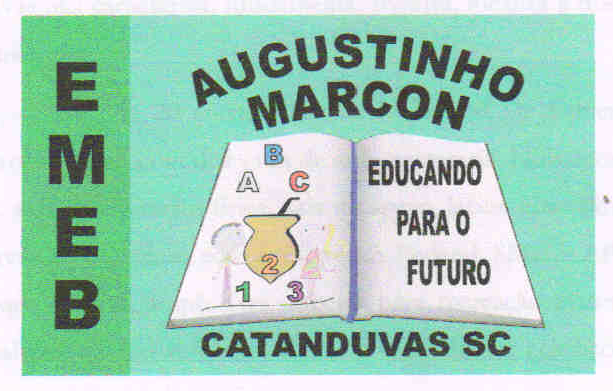 